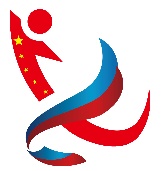 《中俄文化艺术高校联盟会员退出联盟确认书》单位名称退出联盟确认自即日起，本单位确认宣布退出中俄文化艺术高校联盟。对于本单位之前联盟会员身份所签相关合同，如未到期，仍将按约履行。退出单位(法人)签章日期:联盟确认兹确认，以下单位即日起不再为中俄文化艺术高校联盟成员。联盟理事长(签章) 联盟秘书长（签章）日期: